 I. THÔNG TIN HỌC SINH  (Viết chữ IN HOA )II. KẾT QUẢ (Hạnh kiểm: HK; Học lực: HL; Đánh giá học tập: ĐGHT; Năng lực: NL; Phẩm chất: PC; Điểm kiểm tra định kỳ cuối năm: KTĐKCn)Tổng số bằng khen, giải thưởng từ lớp 1 đến lớp 5 (ghi rõ bằng số và bằng chữ): ....………………….......................................................................................................................................................................CMHS và HS cam đoan các thông tin cung cấp trong đơn xin dự xét tuyển vào lớp  6 trên là đúng sự thật. Nếu không đúng, CMHS và HS sẽ bị xử lý theo quy định hiện hành và hủy kết quả trúng tuyển. HƯỚNG DẪN KHAI ĐƠN DỰ XÉT TUYỂNI. Mục thông tin học sinh :- Ghi đầy đủ thông tin cá nhân của học sinh (Họ tên, ngày sinh, giới tính, nơi sinh, hộ khẩu, trường tiểu học, dân tộc, số điện thoại ....)II.  Mục Kết quả: - Ghi rõ các mục trong ô trống theo đúng ký hiệu: Hạnh kiểm (HK): Thực hiện đầy đủ (ghi: THĐĐ), thực hiện chưa đầy đủ (ghi: THCĐĐ); Học lực (HL): Giỏi (Khá), Đánh giá học tập (ĐGHT): Đạt (chưa đạt); Năng lực (NL): Đạt (chưa đạt); Phẩm chất (PC): Đạt (chưa đạt); Điểm kiểm tra định kỳ cuối năm (KTĐKCn), tổng điểm mỗi năm theo hệ số, tổng điểm kết quả trong 5 năm, tổng điểm xét tuyển.- Diện ưu tiên: Ghi ký hiệu, ghi rõ điểm cộng ưu tiên (HS được hưởng mức cao nhất nếu trong diện hưởng nhiều mức ưu tiên).- Mục giải thưởng cao nhất đạt được trong 5 năm: Chỉ ghi giải cao nhất (Ví dụ: Giải nhất Quốc gia: Ghi đúng ký hiệu QG1), ghi rõ điểm khuyến khích được cộng.- Mục các giải thưởng khác: Ghi rõ các bằng khen, giải thưởng từ lớp 1 đến lớp 5 vào các ô trống theo đúng ký hiệu (Ví dụ: BKTP, QG1, TP3...)  và nộp bản photocopy bằng khen, chứng nhận (cấp quận trở lên) kèm theo đơn.- Cách ghi ký hiệu và quy đổi điểm khuyến khích: Bằng khen các cấp, giải thưởng cá nhân (đồng đội) trong các cuộc thi, Olympic quy định tại Công văn số 3035/SGD&ĐT-QLT về thông tin các cuộc thi, Olympic dành cho học sinh phổ thông ban hành ngày 10 tháng 8 năm 2016; Công văn số 4520/SGD&ĐT-QLT về thông tin các cuộc thi dành cho học sinh phổ thông từ năm học 2017-2018 ban hành ngày 22 tháng 12 năm 2017.Lưu ý: Các loại giải thưởng nhận huy chương được tính tương đương như sau: Vàng (Nhất); Bạc (Nhì); Đồng (Ba). Học sinh đạt nhiều giải thưởng trong nhiều cuộc thi chỉ được hưởng 01(một) mức cộng điểm áp dụng cho loại giải thưởng cao nhất.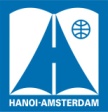            SỞ GIÁO DỤC VÀ ĐÀO TẠO HÀ NỘITRƯỜNG THPT CHUYÊN HÀ NỘI - AMSTERDAM           ________________________________________________________           SỞ GIÁO DỤC VÀ ĐÀO TẠO HÀ NỘITRƯỜNG THPT CHUYÊN HÀ NỘI - AMSTERDAM           ________________________________________________________           ĐƠN XIN DỰ XÉT TUYỂN VÀO LỚP 6TRƯỜNG THPT CHUYÊN HÀ NỘI –AMSTERDAM                       NĂM HỌC 2018 - 2019           ĐƠN XIN DỰ XÉT TUYỂN VÀO LỚP 6TRƯỜNG THPT CHUYÊN HÀ NỘI –AMSTERDAM                       NĂM HỌC 2018 - 2019HỌ VÀ TÊN HỌC SINH GIỚI TÍNH:NAMNỮNGÀY THÁNG NĂM SINH      /          /      /          /NƠI SINH DÂN TỘC(Ghi đúng theo giấy khai sinh)(Ghi đúng theo giấy khai sinh)(Ghi đúng theo giấy khai sinh)(Ghi tên Tỉnh, Thành phố)(Ghi tên Tỉnh, Thành phố)(Ghi tên Tỉnh, Thành phố)(Ghi tên Tỉnh, Thành phố)HỘ KHẨU THƯỜNG TRÚHỘ KHẨU THƯỜNG TRÚ(Ghi đúng theo sổ hộ khẩu)(Ghi đúng theo sổ hộ khẩu)ĐIỆN THOẠI LIÊN HỆ:QUẬN (HUYỆN)TRƯỜNG TIỂU HỌCLỚPLỚP5LỚP 1LỚP 1LỚP 2LỚP 2LỚP 2LỚP 3LỚP 3LỚP 3LỚP 4LỚP 4LỚP 4LỚP 5LỚP 5LỚP 5HKHLĐGHTNLPCĐGHTNLPCĐGHTNLPCĐGHT        NLPCĐIỂM (KTĐKCn)LỚP 1(Hệ số 2)LỚP 2(Hệ số 2)LỚP 3(Hệ số 2)LỚP 4(Hệ số 1)LỚP 5(Hệ số 1)TỔNG ĐIỂM  KẾT QUẢ  5 NĂMTOÁNTIẾNG VIỆTKHOA HỌCLỊCH SỬ VÀ  ĐỊA LÍTỔNG ĐIỂMMỖI NĂMDIỆN ƯU TIÊN:ĐIỂM ƯU TIÊN:(Ghi ký hiệu diện ưu tiên)GIẢI  THƯỞNG CAO NHẤT:ĐIỂM KHUYẾN KHÍCH(Đạt được trong 5 năm học – Ghi ký hiệu giải)(Đạt được trong 5 năm học – Ghi ký hiệu giải)TỔNG ĐIỂM XÉT TUYỂN:CÁC GIẢI THƯỞNG KHÁC:(Đạt được từ lớp 1 đến lớp 5)CÁC GIẢI THƯỞNG KHÁC:(Đạt được từ lớp 1 đến lớp 5)Ngày........tháng 6  năm 2018CHA (MẸ)  HỌC SINHHỌC SINH(Ký và  ghi họ tên)(Ký và  ghi họ tên)TTĐối tượng hưởng điểm ưu tiênĐiểm UTKý hiệu1Con liệt sĩ.      5LS2Con Thương binh, bệnh binh có tỷ lệ mất sức lao động từ 81% trở lên; Con của người được cấp “Giấy chứng nhận người được hưởng chính sách như thương binh, bệnh binh bị suy giảm khả năng lao động 81% trở lên”.4TB13Con Thương binh, bệnh binh có tỷ lệ mất sức lao động từ 61% đến 80% ; Con của người được cấp “Giấy chứng nhận  người được hưởng chính sách như thương binh, bệnh binh bị suy giảm khả năng lao động dưới  81%”.3TB24Con Thương binh, bệnh binh có tỷ lệ mất sức lao động từ 41% đến 60% ; Con của người được cấp “Giấy chứng nhận  người được hưởng chính sách như thương binh, bệnh binh bị suy giảm khả năng lao động dưới  61%”.       2TB35Con các cán bộ, chiến sỹ đang công tác tại biên giới, hải đảo (có xác nhận của Thủ trưởng đơn vị nơi bố hoặc mẹ hiện tại đang công tác). 2BG, HĐ6Con Thương binh, bệnh binh có tỷ lệ mất sức lao động từ 21% đến 40%; Con của người được cấp “Giấy chứng nhận  người được hưởng chính sách như thương binh, bệnh binh bị suy giảm khả năng lao động dưới  41%”.1TB47Con người dân tộc thiểu số.                                                    1DTCấp chứng nhận giảiGiảiĐiểmKý hiệuNhà nước, Bộ Giáo dục và Đào tạo, Thành phốBằng khen 2BKQT, BKNN, BKB, BKTPQuốc giaNhất10QG1Quốc giaNhì7,5QG2Quốc giaBa5QG3Quốc giaKhuyến khích3QG4Thành phốNhất4TP1Thành phốNhì3TP2Thành phốBa2TP3Thành phốKhuyến khích1,5TP4QuậnNhất2QH1QuậnNhì1,5QH2QuậnBa1QH3QuậnKhuyến khích0,5QH4